ПОЯСНИТЕЛЬНАЯ ЗАПИСКАПрограмма по физической культуре представляет собой методически оформленную конкретизацию требований ФГОС ООО и раскрывает их реализацию через конкретное предметное содержание.При создании программы по физической культуре учитывались потребности современного российского общества в физически крепком и дееспособном подрастающем поколении, способном активно включаться в разнообразные формы здорового образа жизни, умеющем использовать ценности физической культуры для самоопределения, саморазвития и самоактуализации.В своей социально-ценностной ориентации программа по физической культуре рассматривается как средство подготовки обучающихся к предстоящей жизнедеятельности, укрепления их здоровья, повышения функциональных и адаптивных возможностей систем организма, развития жизненно важных физических качеств. Программа по физической культуре обеспечивает преемственность с федеральными рабочими программами начального общего и среднего общего образования.Основной целью программы по физической культуре является формирование разносторонне физически развитой личности, способной активно использовать ценности физической культуры для укрепления и длительного сохранения собственного здоровья, оптимизации трудовой деятельности и организации активного отдыха. В программе по физической культуре данная цель конкретизируется и связывается с формированием устойчивых мотивов и потребностей обучающихся в бережном отношении к своему здоровью, целостном развитии физических, психических и нравственных качеств, творческом использовании ценностей физической культуры в организации здорового образа жизни, регулярных занятиях двигательной деятельностью и спортом.Развивающая направленность программы по физической культуре определяется вектором развития физических качеств и функциональных возможностей организма, являющихся основой укрепления их здоровья, повышения надёжности и активности адаптивных процессов. Существенным достижением данной ориентации является приобретение обучающимися знаний и умений в организации самостоятельных форм занятий оздоровительной, спортивной и прикладно-ориентированной физической культурой, возможности познания своих физических способностей и их целенаправленного развития.Воспитывающее значение программы по физической культуре заключается в содействии активной социализации обучающихся на основе осмысления и понимания роли и значения мирового и российского олимпийского движения, приобщения к их культурным ценностям, истории и современному развитию.В число практических результатов данного направления входит формирование положительных навыков и умений в общении и взаимодействии со сверстниками и учителями физической культуры, организации совместной учебной и консультативной деятельности.Центральной идеей конструирования учебного содержания и планируемых результатов образования по физической культуре на уровне основного общего образования является воспитание целостной личности обучающихся, обеспечение единства в развитии их физической, психической и социальной природы. Реализация этой идеи становится возможной на основе содержания учебного предмета, которое представляется двигательной деятельностью с её базовыми компонентами: информационным (знания о физической культуре), операциональным (способы самостоятельной деятельности) и мотивационно-процессуальным (физическое совершенствование).В целях усиления мотивационной составляющей учебного предмета «Физическая культура», придания ей личностно значимого смысла, содержание программы по физической культуре представляется системой модулей, которые входят структурными компонентами в раздел «Физическое совершенствование».Инвариантные модули включают в себя содержание базовых видов спорта: гимнастика, лёгкая атлетика, баскетбол, футбол, волейбол, зимние иды спорта (лыжная подготовка), спортивные игры. Инвариантные модули в своём предметном содержании ориентируются на всестороннюю физическую подготовленность обучающихся, освоение ими технических действий и физических упражнений, содействующих обогащению двигательного опыта. В связи с отсутствием условий для реализации раздела «Плавание» часы рабочей программы, отведенные на этот раздел были перераспределены на изучение отдельных тем инвариантных модулей.Вариативные модули объединены модулем «Спорт», Основной содержательной направленностью вариативных модулей является подготовка обучающихся к выполнению нормативных требований Всероссийского физкультурно-спортивного комплекса ГТО, активное вовлечение их в соревновательную деятельность. Включающие в себя: бег на короткие, длинные дистанции, метание, прыжки в длину, подтягивание, поднимание туловища из положения лежа, бег на лыжах.Содержание программы по физической культуре представлено по годам обучения, для каждого класса предусмотрен раздел «Универсальные учебные действия», в котором раскрывается вклад предмета в формирование познавательных, коммуникативных и регулятивных действий, соответствующих возможностям и особенностям обучающихся данного возраста. Личностные достижения непосредственно связаны с конкретным содержанием учебного предмета и представлены по мере его раскрытия.Учебным планом основного общего образования МБОУ «СОШ №15» на 2023-2024 учебный год на изучение предмета «Физическая культура» отведено 2 часа. Рабочая программа составлена в соответствии с годовым календарным графиком основного общего образования МБОУ «СОШ №15» на 2023-2024 учебный год фактически составляет в 8а – 66 часов; 8 бвг - 67  часов.СОДЕРЖАНИЕ УЧЕБНОГО ПРЕДМЕТАЗнания о физической культуре. Физическая культура в основной школе: задачи, содержание и формы организации занятий. Система дополнительного обучения физической культуре; организация спортивной работы в общеобразовательной школе.Физическая культура и здоровый образ жизни: характеристика основных форм занятий физической культурой, их связь с укреплением здоровья, организацией отдыха и досуга.Исторические сведения об Олимпийских играх Древней Греции, характеристика их содержания и правил спортивной борьбы. Расцвет и завершение истории Олимпийских игр древности.Способы самостоятельной деятельности. Режим дня и его значение для учащихся школы, связь с умственной работоспособностью. Составление индивидуального режима дня; определение основных индивидуальных видов деятельности, их временных диапазонов и последовательности в выполненииФизическое развитие человека, его показатели и способы измерения. Осанка как показатель физического развития, правила предупреждения её нарушений в условиях учебной и бытовой деятельности. Способы измерения и оценивания осанки. Составление комплексов физических упражнений с коррекционной направленностью и правил их самостоятельного проведения.Проведение самостоятельных занятий физическими упражнениями на открытых площадках и в домашних условиях; подготовка мест занятий, выбор одежды и обуви; предупреждение травматизма.Оценивание состояния организма в покое и после физической нагрузки в процессе самостоятельных занятий физической культуры и спортом.Составление дневника физической культуры.Физическое совершенствование. Физкультурно-оздоровительная деятельность. Роль и значение физкультурно-оздоровительной деятельности в здоровом образе жизни современного человека. Упражнения утренней зарядки и физкультминуток, дыхательной и зрительной гимнастики в процессе учебных занятий; закаливающие процедуры после занятий утренней зарядкой. Упражнения на развитие гибкости и подвижности суставов; развитие координации; формирование телосложения с использованием внешних отягощений.Спортивно-оздоровительная деятельность. Роль и значение спортивно-оздоровительной деятельности в здоровом образе жизни современного человека.Модуль «Гимнастика». Кувырки вперёд и назад в группировке; кувырки вперёд ноги «скрестно»; кувырки назад из стойки на лопатках (мальчики). Опорные прыжки через гимнастического козла ноги врозь (мальчики); опорные прыжки на гимнастического козла с последующим спрыгиванием (девочки).Упражнения на низком гимнастическом бревне: передвижение ходьбой с поворотами кругом и на 90°, лёгкие подпрыгивания; подпрыгивания толчком двумя ногами; передвижение приставным шагом (девочки). Упражнения на гимнастической лестнице: перелезание приставным шагом правым и левым боком; лазанье разноимённым способом по диагонали и одноимённым способом вверх. Расхождение на гимнастической скамейке правым и левым боком способом «удерживая за плечи».Модуль «Лёгкая атлетика». Бег на длинные дистанции с равномерной скоростью передвижения с высокого старта; бег на короткие дистанции с максимальной скоростью передвижения. Прыжки в длину с разбега способом «согнув ноги»; прыжки в высоту с прямого разбега.Метание малого мяча с места в вертикальную неподвижную мишень; метание малого мяча на дальность с трёх шагов разбега.Модуль «Зимние виды спорта». Передвижение на лыжах попеременным двухшажным ходом; повороты на лыжах переступанием на месте и в движении по учебной дистанции; подъём по пологому склону способом «лесенка» и спуск в основной стойке; преодоление небольших бугров и впадин при спуске с пологого склона.Модуль «Спортивные игры». Баскетбол. Передача мяча двумя руками от груди, на месте и в движении; ведение мяча на месте и в движении «по прямой», «по кругу» и «змейкой»; бросок мяча в корзину двумя руками от груди с места; ранее разученные технические действия с мячом.Волейбол. Прямая нижняя подача мяча; приём и передача мяча двумя руками снизу и сверху на месте и в движении; ранее разученные технические действия с мячом.Футбол. Удар по неподвижному мячу внутренней стороной стопы с небольшого разбега; остановка катящегося мяча способом «наступания»; ведение мяча «по прямой», «по кругу» и «змейкой»; обводка мячом ориентиров (конусов).Совершенствование техники ранее разученных гимнастических и акробатических упражнений, упражнений лёгкой атлетики и зимних видов спорта, технических действий спортивных игр.Модуль «Спорт». Физическая подготовка к выполнению нормативов комплекса ГТО с использованием средств базовой физической подготовки, видов спорта и оздоровительных систем физической культуры, национальных видов спорта, культурно-этнических игр.ПЛАНИРУЕМЫЕ ОБРАЗОВАТЕЛЬНЫЕ РЕЗУЛЬТАТЫЛИЧНОСТНЫЕ РЕЗУЛЬТАТЫГотовность проявлять интерес к истории и развитию физической культуры и спорта в Российской Федерации, гордиться победами выдающихся отечественных спортсменов-олимпийцев;готовность отстаивать символы Российской Федерации во время спортивных соревнований, уважать традиции и принципы современных Олимпийских игр и олимпийского движения;готовность ориентироваться на моральные ценности и нормы межличностного взаимодействия при организации, планировании и проведении совместных занятий физической культурой и спортом, оздоровительных мероприятий в условиях активного отдыха и досуга;готовность оценивать своё поведение и поступки во время проведения совместных занятий физической культурой, участия в спортивных мероприятиях и соревнованиях;готовность оказывать первую медицинскую помощь при травмах и ушибах, соблюдать правила техники безопасности во время совместных занятий физической культурой и спортом;стремление к физическому совершенствованию, формированию культуры движения и телосложения, самовыражению в избранном виде спорта;готовность организовывать и проводить занятия физической культурой и спортом на основе научных представлений о закономерностях физического развития и физической подготовленности с учётом самостоятельных наблюдений за изменением их показателей;осознание здоровья как базовой ценности человека, признание объективной необходимости в его укреплении и длительном сохранении посредством занятий физической культурой и спортом;осознание необходимости ведения здорового образа жизни как средства профилактики пагубного влияния вредных привычек на физическое, психическое и социальное здоровье человека;способность адаптироваться к стрессовым ситуациям, осуществлять профилактические мероприятия по регулированию эмоциональных напряжений, активному восстановлению организма после значительных умственных и физических нагрузок;готовность соблюдать правила безопасности во время занятий физической культурой и спортом, проводить гигиенические и профилактические мероприятия по организации мест занятий, выбору спортивного инвентаря и оборудования, спортивной одежды;готовность соблюдать правила и требования к организации бивуака во время туристских походов, противостоять действиям и поступкам, приносящим вред окружающей среде;освоение опыта взаимодействия со сверстниками, форм общения и поведения при выполнении учебных заданий на уроках физической культуры, игровой и соревновательной деятельности;повышение компетентности в организации самостоятельных занятий физической культурой, планировании их содержания и направленности в зависимости от индивидуальных интересов и потребностей;формирование представлений об основных понятиях и терминах физического воспитания и спортивной тренировки, умений руководствоваться ими в познавательной и практической деятельности, общении со сверстниками, публичных выступлениях и дискуссиях.МЕТАПРЕДМЕТНЫЕ РЕЗУЛЬТАТЫУниверсальные познавательные действия:проводить сравнение соревновательных упражнений Олимпийских игр древности и современных Олимпийских игр, выявлять их общность и различия;осмысливать Олимпийскую хартию как основополагающий документ современного олимпийского движения, приводить примеры её гуманистической направленности;анализировать влияние занятий физической культурой и спортом на воспитание положительных качеств личности, устанавливать возможность профилактики вредных привычек; характеризовать туристские походы как форму активного отдыха, выявлять их целевое предназначение в сохранении и укреплении здоровья; руководствоваться требованиями техники безопасности во время передвижения по маршруту и организации бивуака;устанавливать причинно-следственную связь между планированием режима дня и изменениями показателей работоспособности;устанавливать связь негативного влияния нарушения осанки на состояние здоровья и выявлять причины нарушений, измерять индивидуальную форму и составлять комплексы упражнений по профилактике и коррекции выявляемых нарушений;устанавливать причинно-следственную связь между уровнем развития физических качеств, состоянием здоровья и функциональными возможностями основных систем организма;устанавливать причинно-следственную связь между качеством владения техникой физического упражнения и возможностью возникновения травм и ушибов во время самостоятельных занятий физической культурой и спортом;устанавливать причинно-следственную связь между подготовкой мест занятий на открытых площадках и правилами предупреждения травматизма.Универсальные коммуникативные действия:выбирать, анализировать и систематизировать информацию из разных источников об образцах техники выполнения разучиваемых упражнений, правилах планирования самостоятельных занятий физической и технической подготовкой;вести наблюдения за развитием физических качеств, сравнивать их показатели с данными возрастно-половых стандартов, составлять планы занятий на основе определённых правил и регулировать нагрузку по частоте пульса и внешним признакам утомления;описывать и анализировать технику разучиваемого упражнения, выделять фазы и элементы движений, подбирать подготовительные упражнения и планировать последовательность решения задач обучения; оценивать эффективность обучения посредством сравнения с эталонным образцом;наблюдать, анализировать и контролировать технику выполнения физических упражнений другими учащимися, сравнивать её с эталонным образцом, выявлять ошибки и предлагать способы их устранения;изучать и коллективно обсуждать технику «иллюстративного образца» разучиваемого упражнения, рассматривать и моделировать появление ошибок, анализировать возможные причины их появления, выяснять способы их устранения.Универсальные учебные регулятивные действия:составлять и выполнять индивидуальные комплексы физических упражнений с разной функциональной направленностью, выявлять особенности их воздействия на состояние организма, развитие его резервных возможностей с помощью процедур контроля и функциональных проб;составлять и выполнять акробатические и гимнастические комплексы упражнений, самостоятельно разучивать сложно-координированные упражнения на спортивных снарядах;активно взаимодействовать в условиях учебной и игровой деятельности, ориентироваться на указания учителя и правила игры при возникновении  конфликтных и нестандартных ситуаций, признавать своё право и право других на ошибку, право на её совместное исправление;разучивать и выполнять технические действия в игровых видах спорта, активно взаимодействуют при совместных тактических действиях в защите и нападении, терпимо относится к ошибкам игроков своей команды и команды соперников;организовывать оказание первой помощи при травмах и ушибах во время самостоятельных занятий физической культурой и спортом, применять способы и приёмы помощи в зависимости от характера и признаков полученной травмы.ПРЕДМЕТНЫЕ РЕЗУЛЬТАТЫК концу обучения в 8 классе обучающийся научится:выполнять требования безопасности на уроках физической культуры, на самостоятельных занятиях физическими упражнениями в условиях активного отдыха и досуга;проводить измерение индивидуальной осанки и сравнивать её показатели со стандартами, составлять комплексы упражнений по коррекции и профилактике её нарушения, планировать их выполнение в режиме дня;составлять дневник физической культуры и вести в нём наблюдение за показателями физического развития и физической подготовленности, планировать содержание и регулярность проведения самостоятельных занятий;осуществлять профилактику утомления во время учебной деятельности, выполнять комплексы упражнений физкультминуток, дыхательной и зрительной гимнастики;выполнять комплексы упражнений оздоровительной физической культуры на развитие гибкости, координации и формирование телосложения;выполнять опорный прыжок с разбега способом «ноги врозь» (мальчики) и способом «напрыгивания с последующим спрыгиванием» (девочки);выполнять упражнения в висах и упорах на низкой гимнастической перекладине (мальчики); в передвижениях по гимнастическому бревну ходьбой и приставным шагом с поворотами, подпрыгиванием на двух ногах на месте и с продвижением (девочки);передвигаться по гимнастической стенке приставным шагом, лазать разноимённым способом вверх и по диагонали;выполнять бег с равномерной скоростью с высокого старта по учебной дистанции;демонстрировать технику прыжка в длину с разбега способом «согнув ноги»;передвигаться на лыжах попеременным двухшажным ходом (для бесснежных районов — имитация передвижения);демонстрировать технические действия в спортивных играх:баскетбол (ведение мяча с равномерной скоростью в разных направлениях; приём и передача мяча двумя руками от груди с места и в движении);волейбол (приём и передача мяча двумя руками снизу и сверху с места и в движении, прямая нижняя подача);футбол (ведение мяча с равномерной скоростью в разных направлениях, приём и передача мяча, удар по неподвижному мячу с небольшого разбега);тренироваться в упражнениях общефизической и специальной физической подготовки с учётом индивидуальных и возрастно-половых особенностей.Тематическое планирование8А классТематическое планирование8 БВГ классыЛист внесения измененийМуниципальное бюджетное общеобразовательное учреждение
«Средняя общеобразовательная школа № 15»Муниципальное бюджетное общеобразовательное учреждение
«Средняя общеобразовательная школа № 15»Муниципальное бюджетное общеобразовательное учреждение
«Средняя общеобразовательная школа № 15»Рассмотрено на заседании
Протокол от   №  СогласованоЗаместитель директора по УВР____________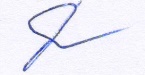 Утверждено приказомМБОУ «СОШ № 15»от  № 436   Рабочая программапо учебному предмету «»
для  класса на  -   учебный годРабочая программапо учебному предмету «»
для  класса на  -   учебный годРабочая программапо учебному предмету «»
для  класса на  -   учебный годСоставитель:  , учитель №п.пНаименование разделов и тем программыКоличество часовКоличество часовДата изученияЭлектронные (цифровые образовательные ресурсы)Раздел 1. Знания о физической культуре Раздел 1. Знания о физической культуре Раздел 1. Знания о физической культуре Раздел 1. Знания о физической культуре Раздел 1. Знания о физической культуре 1Вводный инструктаж. Физическая культура в основной школе.14.09-а4.09-аhttps://resh.edu.ru/2Физическая культура и здоровый образ жизни человека.15.09-а5.09-аhttps://resh.edu.ru/3Олимпийские игры древности.111.09-а11.09-аhttps://resh.edu.ru/Итого по разделуИтого по разделу3Раздел 2. Способы самостоятельной деятельности Раздел 2. Способы самостоятельной деятельности Раздел 2. Способы самостоятельной деятельности Раздел 2. Способы самостоятельной деятельности Раздел 2. Способы самостоятельной деятельности Раздел 2. Способы самостоятельной деятельности 4Режим дня. Наблюдение за физическим развитием. Определение состояния организма.Составление дневника по физической культуре.112.09-а12.09-аhttps://resh.edu.ru/5Организация и проведение самостоятельных занятий.118.09-а18.09-аhttps://resh.edu.ru/Итого по разделуИтого по разделу2ФИЗИЧЕСКОЕ СОВЕРШЕНСТВРВАНИЕРаздел 1. Физкультурно-оздоровительная деятельностьФИЗИЧЕСКОЕ СОВЕРШЕНСТВРВАНИЕРаздел 1. Физкультурно-оздоровительная деятельностьФИЗИЧЕСКОЕ СОВЕРШЕНСТВРВАНИЕРаздел 1. Физкультурно-оздоровительная деятельностьФИЗИЧЕСКОЕ СОВЕРШЕНСТВРВАНИЕРаздел 1. Физкультурно-оздоровительная деятельностьФИЗИЧЕСКОЕ СОВЕРШЕНСТВРВАНИЕРаздел 1. Физкультурно-оздоровительная деятельностьФИЗИЧЕСКОЕ СОВЕРШЕНСТВРВАНИЕРаздел 1. Физкультурно-оздоровительная деятельность6Упражнение утренней зарядки.119.09-а19.09-аhttps://resh.edu.ru/7Упражнения на развитие гибкости.Упражнения на развитие координации. Упражнения на формирование телосложения.125.09-а25.09-аhttps://resh.edu.ru/Итого по разделуИтого по разделу2Раздел 2. Спортивно-оздоровительная деятельностьРаздел 2. Спортивно-оздоровительная деятельностьРаздел 2. Спортивно-оздоровительная деятельностьРаздел 2. Спортивно-оздоровительная деятельностьРаздел 2. Спортивно-оздоровительная деятельностьЛегкая атлетика (модуль «Легкая атлетика)Легкая атлетика (модуль «Легкая атлетика)Легкая атлетика (модуль «Легкая атлетика)Легкая атлетика (модуль «Легкая атлетика)Легкая атлетика (модуль «Легкая атлетика)Легкая атлетика (модуль «Легкая атлетика)8Бег на длинные дистанции.126.09-а26.09-аhttps://resh.edu.ru/9Бег на длинные дистанции.12.10-а2.10-аhttps://resh.edu.ru/10Бег на короткие дистанции.13.10-а3.10-аhttps://resh.edu.ru/11Бег на короткие дистанции.19.10-а9.10-аhttps://resh.edu.ru/12Прыжок в длину с разбега способом «согнув ноги».110.10-а10.10-аhttps://resh.edu.ru/13Метание малого мяча в неподвижную мишень.116.10-а16.10-аhttps://resh.edu.ru/14Метание малого мяча в неподвижную мишень.117.10-а17.10-аhttps://resh.edu.ru/15Метание малого мяча на дальность.123.10-а23.10-аhttps://resh.edu.ru/16Метание малого мяча на дальность.124.10-а24.10-аhttps://resh.edu.ru/Итого по модулюИтого по модулю9Подготовка к выполнению нормативных требований комплекса ГТО (модуль «Спорт»)Подготовка к выполнению нормативных требований комплекса ГТО (модуль «Спорт»)Подготовка к выполнению нормативных требований комплекса ГТО (модуль «Спорт»)Подготовка к выполнению нормативных требований комплекса ГТО (модуль «Спорт»)Подготовка к выполнению нормативных требований комплекса ГТО (модуль «Спорт»)Подготовка к выполнению нормативных требований комплекса ГТО (модуль «Спорт»)17Правила ТБ на уроках при подготовке к ГТО ЗОЖ. Первая помощь при травмах.История ВФСК И ГТО в наши дни. Правила выполнений спортивных нормативов 3 ступени. Физическая подготовка.17.11-а7.11-аhttps://resh.edu.ru/18Правила и техника выполнения нормативов комплекса ГТО. Бег 30 м. Эстафеты113.11-а13.11-аhttps://resh.edu.ru/19Правила и техника выполнения нормативов комплекса ГТО. Бег на 1000 м, кросс на 2 км.114.11-а14.11-аhttps://resh.edu.ru/20Правила и техника выполнения нормативов комплекса ГТО. Бег на лыжах 1 км. Эстафеты.120.11-а20.11-аhttps://resh.edu.ru/21Правила и техника выполнения нормативов комплекса ГТО. Подтягивание из виса на высоко перекладине - мальчики. Сгибание и разгибание рук в упоре лежа на полу.121.11-а21.11-аhttps://resh.edu.ru/22Правила и техника выполнения нормативов комплекса ГТО. Наклон вперед из положения стоя на гимнастической скамье. Подвижные игры.127.11-а27.11-аhttps://resh.edu.ru/23Правила и техника выполнения нормативов комплекса ГТО. Прыжок в длину с места толчком двумя ногами. Эстафеты.128.11-а28.11-аhttps://resh.edu.ru/24Правила и техника выполнения нормативов комплекса ГТО. Поднимание туловища из положения лежа на спине. Подвижные игры.14.12-а4.12-аhttps://resh.edu.ru/25Правила и техника выполнения нормативов комплекса ГТО. Метание мяча весом 150г. Подвижные игры.15.12-а5.12-аhttps://resh.edu.ru/26Правила и техника выполнения нормативов комплекса ГТО. Челночный бег 3Х10м. Эстафеты.111.12-а11.12-аhttps://resh.edu.ru/27Подтягивание из виса лежа на низкой перекладине 90 см. Эстафеты.112.12-а12.12-аhttps://resh.edu.ru/28Зимний фестиваль ГТО (сдача нормативов ГТО с соблюдением правил и техники выполнения испытаний (тестов) 3 ступени.118.12-а18.12-аhttps://resh.edu.ru/Итого по модулюИтого по модулю12Спортивные игры Баскетбол (модуль «Спортивные игры»)Спортивные игры Баскетбол (модуль «Спортивные игры»)Спортивные игры Баскетбол (модуль «Спортивные игры»)Спортивные игры Баскетбол (модуль «Спортивные игры»)Спортивные игры Баскетбол (модуль «Спортивные игры»)Спортивные игры Баскетбол (модуль «Спортивные игры»)29Баскетбол. Инструктаж по ТБ. Техника ловлю мяча119.12-а19.12-аhttps://resh.edu.ru/30Техника передачи мяча.125.12-а25.12-аhttps://resh.edu.ru/31Ведение мяча стоя 126.12-а26.12-аhttps://resh.edu.ru/32Ведение мяча в движении.19.01-а9.01-аhttps://resh.edu.ru/33Бросок баскетбольного мяча в корзину двумя руками от груди с места.115.01-а15.01-аhttps://resh.edu.ru/34Технические действия с мячом.116.01-а16.01-аhttps://resh.edu.ru/35Технические действия с мячом122.01-а22.01-аhttps://resh.edu.ru/Итого по модулюИтого по модулю7Лыжная подготовка (модуль Зимние виды спорта)Лыжная подготовка (модуль Зимние виды спорта)Лыжная подготовка (модуль Зимние виды спорта)Лыжная подготовка (модуль Зимние виды спорта)Лыжная подготовка (модуль Зимние виды спорта)Лыжная подготовка (модуль Зимние виды спорта)36Лыжи. Инструктаж по ТБ. Передвижение на лыжах.123.01-а23.01-аhttps://resh.edu.ru/37Передвижение на лыжах попеременным двухшажным129.01-а29.01-аhttps://resh.edu.ru/38Передвижение на лыжах попеременным двухшажным ходом.130.01-а30.01-аhttps://resh.edu.ru/39Повороты на лыжах способом переступания.15.02-а5.02-аhttps://resh.edu.ru/40Повороты на лыжах способом переступания.16.02-а6.02-аhttps://resh.edu.ru/41Подъем в горку на лыжах способом «лесенка».112.02-а12.02-аhttps://resh.edu.ru/42Передвижение на лыжах попеременным двухшажным ходом.113.02-а13.02-аhttps://resh.edu.ru/43Спуск на лыжах с пологого склона119.02-а19.02-аhttps://resh.edu.ru/44Спуск на лыжах с пологого склона.120.02-а20.02-аhttps://resh.edu.ru/45Преодоление небольших препятствий при спуске с пологого склона.126.02-а26.02-аhttps://resh.edu.ru/46Преодоление небольших препятствий при спуске с пологого склона.127.0227.02https://resh.edu.ru/Итог по модулюИтог по модулю11Спортивные игры Волейбол (модуль «Спортивные игры»)Спортивные игры Волейбол (модуль «Спортивные игры»)Спортивные игры Волейбол (модуль «Спортивные игры»)Спортивные игры Волейбол (модуль «Спортивные игры»)Спортивные игры Волейбол (модуль «Спортивные игры»)Спортивные игры Волейбол (модуль «Спортивные игры»)47Волейбол. Инструктаж по ТБ. Прямая нижняя подача.14.03-а4.03-аhttps://resh.edu.ru/48Прием и передача мяча с низу.15.03-а5.03-аhttps://resh.edu.ru/49Прием и передача мяча с верху.111.03-а11.03-аhttps://resh.edu.ru/50Технические действия с мячом.112.03-а12.03-аhttps://resh.edu.ru/Итог по модулюИтог по модулю4Гимнастика (модуль «Гимнастика»)Гимнастика (модуль «Гимнастика»)Гимнастика (модуль «Гимнастика»)Гимнастика (модуль «Гимнастика»)Гимнастика (модуль «Гимнастика»)Гимнастика (модуль «Гимнастика»)51Гимнастика. Инструктаж по ТБ.Кувырок вперед и назад в группировке.118.03-а18.03-аhttps://resh.edu.ru/52Кувырок вперед ноги «скрестно».119.03-а19.03-аhttps://resh.edu.ru/53Кувырок назад из стойки на лопатках.18.04-а8.04-аhttps://resh.edu.ru/54Опорные прыжки.19.04-а9.04-аhttps://resh.edu.ru/55Опорные прыжки115.04-а15.04-а56Упражнения на низком гимнастическом бревне.116.04-а16.04-аhttps://resh.edu.ru/57Упражнения на гимнастической скамейке.122.04-а22.04-аhttps://resh.edu.ru/Итого по модулюИтого по модулю7https://resh.edu.ru/Спортивные игры Футбол (модуль «Спортивные игры)Спортивные игры Футбол (модуль «Спортивные игры)Спортивные игры Футбол (модуль «Спортивные игры)Спортивные игры Футбол (модуль «Спортивные игры)Спортивные игры Футбол (модуль «Спортивные игры)Спортивные игры Футбол (модуль «Спортивные игры)58Футбол. Удар по мячу внутренней стороной стопы.123.04-а23.04-аhttps://resh.edu.ru/59Удар по мячу внутренней стороной стопы.127.04-а27.04-аhttps://resh.edu.ru/60Остановка катящего мяча внутренней стороной стопы.130.04-а30.04-аhttps://resh.edu.ru/61Ведение футбольного мяча по прямой.16.05-а6.05-аhttps://resh.edu.ru/62Ведение футбольного мяча «по кругу».17.05-а7.05-аhttps://resh.edu.ru/63Ведение футбольного мяча «по кругу».113.05-а13.05-аhttps://resh.edu.ru/64Ведение футбольного мяча «змейкой».114.05-а14.05-аhttps://resh.edu.ru/65Обводка мячом ориентиров.120.05-а20.05-аhttps://resh.edu.ru/66Летний фестиваль ГТО (сдача нормативов ГТО с соблюдением правил и техники выполнения испытаний (тестов) 3 ступени.121.05-а21.05-аhttps://resh.edu.ru/Итого по модулюИтого по модулю9https://resh.edu.ru/ИтогоИтого66№п.пНаименование разделов и тем программыКоличество часовКоличество часовДата изученияЭлектронные (цифровые образовательные ресурсы)Раздел 1. Знания о физической культуре Раздел 1. Знания о физической культуре Раздел 1. Знания о физической культуре Раздел 1. Знания о физической культуре Раздел 1. Знания о физической культуре 1Вводный инструктаж. Физическая культура в основной школе.15.09-бвг5.09-бвгhttps://resh.edu.ru/2Физическая культура и здоровый образ жизни человека.16.09-бвг6.09-бвгhttps://resh.edu.ru/3Олимпийские игры древности.112.09-бвг12.09-бвгhttps://resh.edu.ru/Итого по разделуИтого по разделу3Раздел 2. Способы самостоятельной деятельности Раздел 2. Способы самостоятельной деятельности Раздел 2. Способы самостоятельной деятельности Раздел 2. Способы самостоятельной деятельности Раздел 2. Способы самостоятельной деятельности Раздел 2. Способы самостоятельной деятельности 4Режим дня. Наблюдение за физическим развитием. Определение состояния организма.Составление дневника по физической культуре.113.09-бвг13.09-бвгhttps://resh.edu.ru/5Организация и проведение самостоятельных занятий.119.09-бвг19.09-бвгhttps://resh.edu.ru/Итого по разделуИтого по разделу2ФИЗИЧЕСКОЕ СОВЕРШЕНСТВРВАНИЕРаздел 1. Физкультурно-оздоровительная деятельностьФИЗИЧЕСКОЕ СОВЕРШЕНСТВРВАНИЕРаздел 1. Физкультурно-оздоровительная деятельностьФИЗИЧЕСКОЕ СОВЕРШЕНСТВРВАНИЕРаздел 1. Физкультурно-оздоровительная деятельностьФИЗИЧЕСКОЕ СОВЕРШЕНСТВРВАНИЕРаздел 1. Физкультурно-оздоровительная деятельностьФИЗИЧЕСКОЕ СОВЕРШЕНСТВРВАНИЕРаздел 1. Физкультурно-оздоровительная деятельностьФИЗИЧЕСКОЕ СОВЕРШЕНСТВРВАНИЕРаздел 1. Физкультурно-оздоровительная деятельность6Упражнение утренней зарядки.120.09-бвг20.09-бвгhttps://resh.edu.ru/7Упражнения на развитие гибкости.Упражнения на развитие координации. Упражнения на формирование телосложения.126.09-бвг26.09-бвгhttps://resh.edu.ru/Итого по разделуИтого по разделу2Раздел 2. Спортивно-оздоровительная деятельностьРаздел 2. Спортивно-оздоровительная деятельностьРаздел 2. Спортивно-оздоровительная деятельностьРаздел 2. Спортивно-оздоровительная деятельностьРаздел 2. Спортивно-оздоровительная деятельностьЛегкая атлетика (модуль «Легкая атлетика)Легкая атлетика (модуль «Легкая атлетика)Легкая атлетика (модуль «Легкая атлетика)Легкая атлетика (модуль «Легкая атлетика)Легкая атлетика (модуль «Легкая атлетика)Легкая атлетика (модуль «Легкая атлетика)8Бег на длинные дистанции.127.09-бвг27.09-бвгhttps://resh.edu.ru/9Бег на длинные дистанции.13.10-бвг3.10-бвгhttps://resh.edu.ru/10Бег на короткие дистанции.14.10-бвг4.10-бвгhttps://resh.edu.ru/11Бег на короткие дистанции.110.10-бвг10.10-бвгhttps://resh.edu.ru/12Прыжок в длину с разбега способом «согнув ноги».111.10-бвг11.10-бвгhttps://resh.edu.ru/13Метание малого мяча в неподвижную мишень.117.10-бвг17.10-бвгhttps://resh.edu.ru/14Метание малого мяча в неподвижную мишень.118.10-бвг18.10-бвгhttps://resh.edu.ru/15Метание малого мяча на дальность.124.10-бвг24.10-бвгhttps://resh.edu.ru/16Метание малого мяча на дальность.125.10-бвг25.10-бвгhttps://resh.edu.ru/Итого по модулюИтого по модулю9Подготовка к выполнению нормативных требований комплекса ГТО (модуль «Спорт»)Подготовка к выполнению нормативных требований комплекса ГТО (модуль «Спорт»)Подготовка к выполнению нормативных требований комплекса ГТО (модуль «Спорт»)Подготовка к выполнению нормативных требований комплекса ГТО (модуль «Спорт»)Подготовка к выполнению нормативных требований комплекса ГТО (модуль «Спорт»)Подготовка к выполнению нормативных требований комплекса ГТО (модуль «Спорт»)17Правила ТБ на уроках при подготовке к ГТО ЗОЖ. Первая помощь при травмах.История ВФСК И ГТО в наши дни. Правила выполнений спортивных нормативов 3 ступени. Физическая подготовка.17.11-бвг7.11-бвгhttps://resh.edu.ru/18Правила и техника выполнения нормативов комплекса ГТО. Бег 30 м. Эстафеты18.11-бвг8.11-бвгhttps://resh.edu.ru/19Правила и техника выполнения нормативов комплекса ГТО. Бег на 1000 м, кросс на 2 км.114.11-бвг14.11-бвгhttps://resh.edu.ru/20Правила и техника выполнения нормативов комплекса ГТО. Бег на лыжах 1 км. Эстафеты.115.11-бвг15.11-бвгhttps://resh.edu.ru/21Правила и техника выполнения нормативов комплекса ГТО. Подтягивание из виса на высоко перекладине - мальчики. Сгибание и разгибание рук в упоре лежа на полу.121.11-бвг21.11-бвгhttps://resh.edu.ru/22Правила и техника выполнения нормативов комплекса ГТО. Наклон вперед из положения стоя на гимнастической скамье. Подвижные игры.122.11-бвг22.11-бвгhttps://resh.edu.ru/23Правила и техника выполнения нормативов комплекса ГТО. Прыжок в длину с места толчком двумя ногами. Эстафеты.128.11-бвг28.11-бвгhttps://resh.edu.ru/24Правила и техника выполнения нормативов комплекса ГТО. Поднимание туловища из положения лежа на спине. Подвижные игры.129.11-бвг29.11-бвгhttps://resh.edu.ru/25Правила и техника выполнения нормативов комплекса ГТО. Метание мяча весом 150г. Подвижные игры.15.12-бвг5.12-бвгhttps://resh.edu.ru/26Правила и техника выполнения нормативов комплекса ГТО. Челночный бег 3Х10м. Эстафеты.16.12-бвг6.12-бвгhttps://resh.edu.ru/27Подтягивание из виса лежа на низкой перекладине 90 см. Эстафеты.112.12-бвг12.12-бвгhttps://resh.edu.ru/28Зимний фестиваль ГТО (сдача нормативов ГТО с соблюдением правил и техники выполнения испытаний (тестов) 3 ступени.113.12-бвг13.12-бвгhttps://resh.edu.ru/Итого по модулюИтого по модулю12Спортивные игры Баскетбол (модуль «Спортивные игры»)Спортивные игры Баскетбол (модуль «Спортивные игры»)Спортивные игры Баскетбол (модуль «Спортивные игры»)Спортивные игры Баскетбол (модуль «Спортивные игры»)Спортивные игры Баскетбол (модуль «Спортивные игры»)Спортивные игры Баскетбол (модуль «Спортивные игры»)29Баскетбол. Инструктаж по ТБ. Техника ловлю мяча119.12-бвг19.12-бвгhttps://resh.edu.ru/30Техника передачи мяча.120.12-бвг20.12-бвгhttps://resh.edu.ru/31Ведение мяча стоя 126.12-бвг26.12-бвгhttps://resh.edu.ru/32Ведение мяча в движении.127.12-бвг27.12-бвгhttps://resh.edu.ru/33Бросок баскетбольного мяча в корзину двумя руками от груди с места.19.01-бвг9.01-бвгhttps://resh.edu.ru/34Технические действия с мячом.110.01-бвг10.01-бвгhttps://resh.edu.ru/35Технические действия с мячом116.01-бвг16.01-бвгhttps://resh.edu.ru/Итого по модулюИтого по модулю7Лыжная подготовка (модуль Зимние виды спорта)Лыжная подготовка (модуль Зимние виды спорта)Лыжная подготовка (модуль Зимние виды спорта)Лыжная подготовка (модуль Зимние виды спорта)Лыжная подготовка (модуль Зимние виды спорта)Лыжная подготовка (модуль Зимние виды спорта)36Лыжи. Инструктаж по ТБ. Передвижение на лыжах.117.01-бвг17.01-бвгhttps://resh.edu.ru/37Передвижение на лыжах попеременным двухшажным123.01-бвг23.01-бвгhttps://resh.edu.ru/38Передвижение на лыжах попеременным двухшажным ходом.124.01-бвг24.01-бвгhttps://resh.edu.ru/39Повороты на лыжах способом переступания.130.01-бвг30.01-бвгhttps://resh.edu.ru/40Повороты на лыжах способом переступания.131.01-бвг31.01-бвгhttps://resh.edu.ru/41Подъем в горку на лыжах способом «лесенка».16.02-бвг6.02-бвгhttps://resh.edu.ru/42Передвижение на лыжах попеременным двухшажным ходом.17.02-бвг7.02-бвгhttps://resh.edu.ru/43Спуск на лыжах с пологого склона113.02-бвг13.02-бвгhttps://resh.edu.ru/44Спуск на лыжах с пологого склона.114.02-бвг14.02-бвгhttps://resh.edu.ru/45Преодоление небольших препятствий при спуске с пологого склона.120.02-бвг20.02-бвгhttps://resh.edu.ru/46Преодоление небольших препятствий при спуске с пологого склона.121.02-бвг21.02-бвгhttps://resh.edu.ru/Итог по модулюИтог по модулю11Спортивные игры Волейбол (модуль «Спортивные игры»)Спортивные игры Волейбол (модуль «Спортивные игры»)Спортивные игры Волейбол (модуль «Спортивные игры»)Спортивные игры Волейбол (модуль «Спортивные игры»)Спортивные игры Волейбол (модуль «Спортивные игры»)Спортивные игры Волейбол (модуль «Спортивные игры»)47Волейбол. Инструктаж по ТБ. Прямая нижняя подача.127.02-бвг27.02-бвгhttps://resh.edu.ru/48Прием и передача мяча с низу.128.02-бвг28.02-бвгhttps://resh.edu.ru/49Прием и передача мяча с верху.15.03-бвг5.03-бвгhttps://resh.edu.ru/50Технические действия с мячом.16.03-бвг6.03-бвгhttps://resh.edu.ru/Итог по модулюИтог по модулю4Гимнастика (модуль «Гимнастика»)Гимнастика (модуль «Гимнастика»)Гимнастика (модуль «Гимнастика»)Гимнастика (модуль «Гимнастика»)Гимнастика (модуль «Гимнастика»)Гимнастика (модуль «Гимнастика»)51Гимнастика. Инструктаж по ТБ.Кувырок вперед и назад в группировке.112.03-бв12.03-бвhttps://resh.edu.ru/52Кувырок вперед ноги «скрестно».113.03-бвг13.03-бвгhttps://resh.edu.ru/53Кувырок назад из стойки на лопатках.119.03-бвг19.03-бвгhttps://resh.edu.ru/54Опорные прыжки.120.03.-бвг20.03.-бвгhttps://resh.edu.ru/55Опорные прыжки13.04-бвг3.04-бвг56Упражнения на низком гимнастическом бревне.19.04-бвг9.04-бвгhttps://resh.edu.ru/57Упражнения на гимнастической скамейке.110.04-бвг10.04-бвгhttps://resh.edu.ru/Итого по модулюИтого по модулю7https://resh.edu.ru/Спортивные игры Футбол (модуль «Спортивные игры)Спортивные игры Футбол (модуль «Спортивные игры)Спортивные игры Футбол (модуль «Спортивные игры)Спортивные игры Футбол (модуль «Спортивные игры)Спортивные игры Футбол (модуль «Спортивные игры)Спортивные игры Футбол (модуль «Спортивные игры)58Футбол. Удар по мячу внутренней стороной стопы.116.04-бвг16.04-бвгhttps://resh.edu.ru/59Удар по мячу внутренней стороной стопы.117.04-бвг17.04-бвгhttps://resh.edu.ru/60Остановка катящего мяча внутренней стороной стопы.123.04-бвг23.04-бвгhttps://resh.edu.ru/61Ведение футбольного мяча по прямой.124.04-бвг24.04-бвгhttps://resh.edu.ru/62Ведение футбольного мяча по прямой.130.04-бвг30.04-бвгhttps://resh.edu.ru/63Ведение футбольного мяча «по кругу».17.05-бвг7.05-бвгhttps://resh.edu.ru/64Ведение футбольного мяча «по кругу».114.05-бвг14.05-бвгhttps://resh.edu.ru/65Ведение футбольного мяча «змейкой».115.05-бвг15.05-бвгhttps://resh.edu.ru/66Обводка мячом ориентиров.121.05-бвг21.05-бвгhttps://resh.edu.ru/67Летний фестиваль ГТО (сдача нормативов ГТО с соблюдением правил и техники выполнения испытаний (тестов) 3 ступени.122.05-бвг22.05-бвгhttps://resh.edu.ru/Итого по модулюИтого по модулю10https://resh.edu.ru/ИтогоИтого67№ппДата проведения по плануДата проведения в связи с изменениямиТемаОснование для внесения изменений (причина, номер и дата приказа)